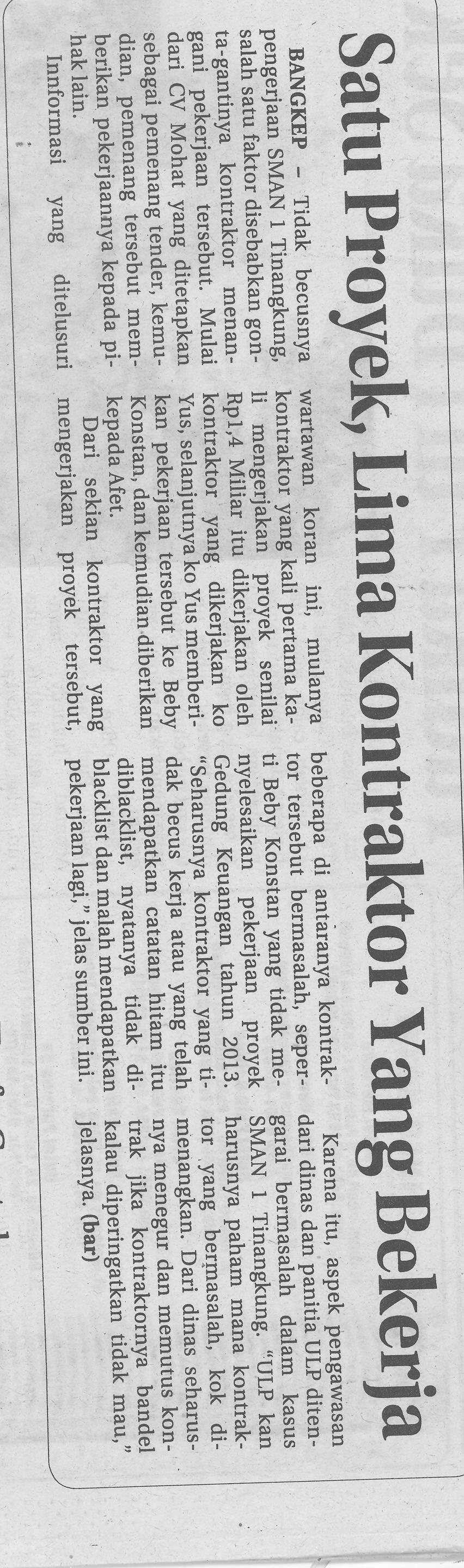 Harian    :Radar SultengKasubaudSulteng IIHari, tanggal:Rabu, 29 Oktober 2014KasubaudSulteng IIKeterangan:KasubaudSulteng IIEntitas:BangkepKasubaudSulteng II